(แบบบันทึกเสนอการให้ปริญญากิตติมศักดิ์ (กรรมการสภาวิชาการ)มหาวิทยาลัยมหาจุฬาลงกรณราชวิทยาลัย  ปี พ.ศ. ..................)-----------------------------------------------------บันทึกข้อความ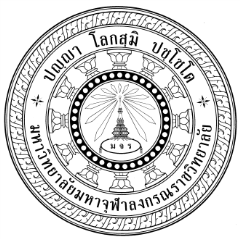 ส่วนงาน                                                              โทรศัพท์          ที่                   		                               วันที่           พฤศจิกายน  พ.ศ. ๒๕๖๔เรื่อง ขอเสนอผู้สมควรได้รับปริญญากิตติมศักดิ์เรียน/นมัสการ รองอธิการบดีฝ่ายวิชาการ เนื่องด้วยผู้มีรายนามข้างท้ายนี้มีความประสงค์ขอเสนอผู้สมควรได้รับปริญญากิตติมศักดิ์  ประจำปี  พ.ศ. ...................... มีรายละเอียดดังต่อไปนี้ชื่อผู้สมควรได้รับปริญญาคือ.....................................................................................................ระดับชั้นปริญญาที่สมควรให้............................................ สาขาวิชา........................................ผู้เสนอได้มีเอกสารประกอบการพิจารณา คือ๑. ประวัติโดยละเอียดของผู้สมควรได้รับปริญญากิตติมศักดิ์ ไม่เกิน ๓ หน้า ๒. ร่างประกาศเกียรติคุณที่ตรงคุณสมบัติในสาขาวิชาที่เสนอขอรับปริญญากิตติมศักดิ์ ไม่เกิน ๒ หน้ากระดาษ A4 ๓. แผ่นซีดี ใส่ไฟล์ข้อมูล ๑ แผ่น รูปภาพหน้าตรงขนาด ๒ นิ้ว ๒ รูป  พร้อมเขียนชื่อ ฉายา/นามสกุล ไว้หลังรูปภาพ  ทั้งนี้  ผู้เสนอได้ดำเนินการตามเกณฑ์ข้อบังคับฯ แล้ว  คือ๑. เสนอขอรับปริญญากิตติมศักดิ์ภายในระยะเวลาที่มหาวิทยาลัยกำหนด๒. ผู้เสนอได้ดำเนินการเป็นความลับจึงเรียน/นมัสการมาเพื่อโปรดนำเข้าพิจารณาในที่ประชุมคณะกรรมการพิจารณาผู้สมควรได้รับปริญญากิตติมศักดิ์ต่อไปลงชื่อ....................................................		          ลงชื่อ......................................................      (...................................................)                                 (...................................................)             กรรมการสภาวิชาการ					    กรรมการสภาวิชาการลงชื่อ....................................................      (...................................................)      กรรมการสภาวิชาการ(แบบบันทึกเสนอการให้ปริญญากิตติมศักดิ์ (กรรมการสภามหาวิทยาลัย)มหาวิทยาลัยมหาจุฬาลงกรณราชวิทยาลัย  ปี พ.ศ. ..................)-----------------------------------------------------บันทึกข้อความ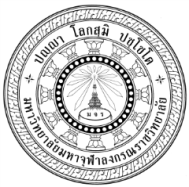 ส่วนงาน                                                              โทรศัพท์          ที่                    		                               วันที่          พฤศจิกายน  พ.ศ. ๒๕๖๔เรื่อง ขอเสนอผู้สมควรได้รับปริญญากิตติมศักดิ์เรียน/นมัสการ รองอธิการบดีฝ่ายวิชาการ เนื่องด้วยผู้มีรายนามข้างท้ายนี้มีความประสงค์ขอเสนอผู้สมควรได้รับปริญญากิตติมศักดิ์  ประจำปี  พ.ศ. ...................... มีรายละเอียดดังต่อไปนี้๑.ชื่อผู้สมควรได้รับปริญญาคือ.....................................................................................................	๒.ระดับชั้นปริญญาที่สมควรให้............................................ สาขาวิชา........................................ผู้เสนอได้มีเอกสารประกอบการพิจารณา คือ๑. ประวัติโดยละเอียดของผู้สมควรได้รับปริญญากิตติมศักดิ์ ไม่เกิน ๓ หน้า ๒. ร่างประกาศเกียรติคุณที่ตรงคุณสมบัติในสาขาวิชาที่เสนอขอรับปริญญากิตติมศักดิ์ ไม่เกิน ๒ หน้ากระดาษ A4 ๓.	แผ่นซีดี ใส่ไฟล์ข้อมูล ๑ แผ่น รูปภาพหน้าตรงขนาด ๒ นิ้ว ๒ รูป  พร้อมเขียนชื่อ ฉายา/นามสกุล ไว้หลังรูปภาพ  ทั้งนี้  ผู้เสนอได้ดำเนินการตามเกณฑ์ข้อบังคับฯ แล้ว  คือ๑. เสนอขอรับปริญญากิตติมศักดิ์ภายในระยะเวลาที่มหาวิทยาลัยกำหนด๒. ผู้เสนอได้ดำเนินการเป็นความลับจึงเรียน/นมัสการมาเพื่อโปรดนำเข้าพิจารณาในที่ประชุมคณะกรรมการพิจารณาผู้สมควรได้รับปริญญากิตติมศักดิ์ต่อไปลงชื่อ....................................................      (...................................................)      กรรมการสภามหาวิทยาลัย (แบบบันทึกเสนอการให้ปริญญากิตติมศักดิ์ (กรรมการสภาวิชาการ)มหาวิทยาลัยมหาจุฬาลงกรณราชวิทยาลัย  ปี พ.ศ. ..................)-----------------------------------------------------บันทึกข้อความส่วนงาน                                                              โทรศัพท์          ที่                   		                               วันที่           พฤศจิกายน  พ.ศ. ๒๕๖๔เรื่อง ขอเสนอผู้สมควรได้รับปริญญากิตติมศักดิ์กราบเรียน/กราบนมัสการ อธิการบดี เนื่องด้วยผู้มีรายนามข้างท้ายนี้มีความประสงค์ขอเสนอผู้สมควรได้รับปริญญากิตติมศักดิ์  ประจำปี  พ.ศ. ...................... มีรายละเอียดดังต่อไปนี้ชื่อผู้สมควรได้รับปริญญาคือ.....................................................................................................ระดับชั้นปริญญาที่สมควรให้............................................ สาขาวิชา........................................ผู้เสนอได้มีเอกสารประกอบการพิจารณา คือ๑. ประวัติโดยละเอียดของผู้สมควรได้รับปริญญากิตติมศักดิ์ ไม่เกิน ๓ หน้า ๒. ร่างประกาศเกียรติคุณที่ตรงคุณสมบัติในสาขาวิชาที่เสนอขอรับปริญญากิตติมศักดิ์ ไม่เกิน ๒ หน้ากระดาษ A4 ๓. แผ่นซีดี ใส่ไฟล์ข้อมูล ๑ แผ่น รูปภาพหน้าตรงขนาด ๒ นิ้ว ๒ รูป  พร้อมเขียนชื่อ ฉายา/นามสกุล ไว้หลังรูปภาพ  ทั้งนี้  ผู้เสนอได้ดำเนินการตามเกณฑ์ข้อบังคับฯ แล้ว  คือ๑. เสนอขอรับปริญญากิตติมศักดิ์ภายในระยะเวลาที่มหาวิทยาลัยกำหนด๒. ผู้เสนอได้ดำเนินการเป็นความลับจึงกราบเรียน/กราบนมัสการมาเพื่อโปรดนำเข้าพิจารณาในที่ประชุมคณะกรรมการพิจารณาผู้สมควรได้รับปริญญากิตติมศักดิ์ต่อไปลงชื่อ....................................................		          ลงชื่อ......................................................      (...................................................)                                 (...................................................)             กรรมการสภาวิชาการ					    กรรมการสภาวิชาการลงชื่อ....................................................      (...................................................)      กรรมการสภาวิชาการ(แบบบันทึกนำเสนอการให้ปริญญากิตติมศักดิ์ (กรรมการสภามหาวิทยาลัย)มหาวิทยาลัยมหาจุฬาลงกรณราชวิทยาลัย  ปี พ.ศ. ..................)-----------------------------------------------------บันทึกข้อความส่วนงาน                                                              โทรศัพท์          ที่                    		                               วันที่          พฤศจิกายน พ.ศ. ๒๕๖๔เรื่อง ขอเสนอผู้สมควรได้รับปริญญากิตติมศักดิ์กราบเรียน/กราบนมัสการ อธิการบดี เนื่องด้วยผู้มีรายนามข้างท้ายนี้มีความประสงค์ขอเสนอผู้สมควรได้รับปริญญากิตติมศักดิ์  ประจำปี  พ.ศ. ...................... มีรายละเอียดดังต่อไปนี้๑.ชื่อผู้สมควรได้รับปริญญาคือ.....................................................................................................	๒.ระดับชั้นปริญญาที่สมควรให้............................................ สาขาวิชา........................................ผู้เสนอได้มีเอกสารประกอบการพิจารณา คือ๑. ประวัติโดยละเอียดของผู้สมควรได้รับปริญญากิตติมศักดิ์ ไม่เกิน ๓ หน้า ๒. ร่างประกาศเกียรติคุณที่ตรงคุณสมบัติในสาขาวิชาที่เสนอขอรับปริญญากิตติมศักดิ์ ไม่เกิน ๒ หน้ากระดาษ A4 ๓.	แผ่นซีดี ใส่ไฟล์ข้อมูล ๑ แผ่น รูปภาพหน้าตรงขนาด ๒ นิ้ว ๒ รูป  พร้อมเขียนชื่อ ฉายา/นามสกุล ไว้หลังรูปภาพ  ทั้งนี้  ผู้เสนอได้ดำเนินการตามเกณฑ์ข้อบังคับฯ แล้ว  คือ๑. เสนอขอรับปริญญากิตติมศักดิ์ภายในระยะเวลาที่มหาวิทยาลัยกำหนด๒. ผู้เสนอได้ดำเนินการเป็นความลับจึงกราบเรียน/กราบนมัสการมาเพื่อโปรดนำเข้าพิจารณาในที่ประชุมคณะกรรมการพิจารณาผู้สมควรได้รับปริญญากิตติมศักดิ์ต่อไปลงชื่อ....................................................      (...................................................)      กรรมการสภามหาวิทยาลัย